Vnútorné predpisy Fakulty sociálnych vied Univerzity sv. Cyrila a Metoda v TrnaveDodatok č. 1 k  Rokovaciemu poriadku Akademického senátu Fakulty sociálnych vied Univerzity sv. Cyrila a Metoda v Trnave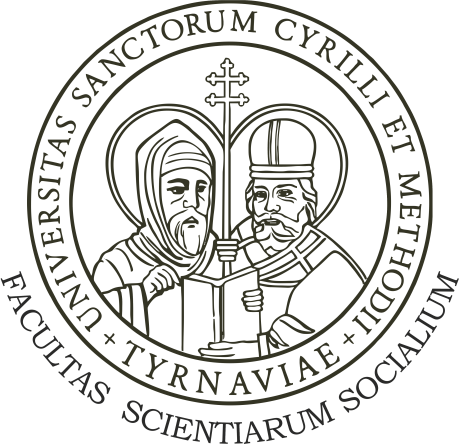 2020Akademický senát Fakulty sociálnych vied  Univerzity sv. Cyrila a Metoda v Trnave (ďalej len „akademický senát fakulty“, „fakulta“) podľa ustanovení § 27 ods. 1 písm. a) a § 33 ods. 2 písm. d) zákona č. 131/2002 Z. z. o vysokých školách a o zmene a doplnení niektorých zákonov v znení neskorších predpisov (ďalej len „ZVŠ“) sa uzniesol dňa 30. marca 2020 na tomto Dodatku  č.  1  k  Rokovaciemu poriadku Akademického senátu Fakulty sociálnych vied Univerzity sv. Cyrila a Metoda v Trnave schváleného akademickým senátom fakulty dňa 19. februára 2019.IZa § 5 sa vkladá nový § 5a, ktorý znie:§ 5a1) 	Uznesenie Akademického senátu Fakulty sociálnych vied UCM môže byť prijaté tiež osobitnou elektronickou formou - procedúrou per rollam. 2) 		Osobitnú elektronickú formu - procedúru per rollam možno použiť na prijatie uznesenia Akademického senátu Fakulty sociálnych vied UCM lenv naliehavom prípade, alebov prípade, ak povaha veci, ktorá má byť predmetom uznesenia Akademického senátu Fakulty sociálnych vied UCM si nevyžaduje zasadnutie Akademického senátu Fakulty sociálnych vied UCM, alebov prípade vyhlásenia mimoriadnej situácie, vzniknutia krízovej situácie alebo vzniknutia inej obdobne nepriaznivej udalosti.3) 		O použití procedúry per rollam na prijatie uznesenia Akademického senátu Fakulty sociálnych vied UCM rozhoduje predsedníctvo Akademického senátu Fakulty sociálnych vied UCM.4) 	Procedúru per rollam nemožno použiť:na  prijatie uznesenia, pri ktorom sa uplatňuje procedúra tajného hlasovania,v prípade, ak s použitím nesúhlasí nadpolovičná väčšina všetkých členov Akademického senátu Fakulty sociálnych vied UCM.	5) 	K použitiu procedúry per rollam sa môžu členovia Akademického senátu Fakulty sociálnych vied UCM vyjadriť do piatich dní po doručení rozhodnutia o jej použití alebo súčasne so svojím rozhodnutím o hlasovaní. 6) 	Ak člen Akademického senátu Fakulty sociálnych vied UCM nesúhlasí s použitím procedúry per rollam na prijatie uznesenia Akademického senátu Fakulty sociálnych vied UCM, svoje stanovisko odôvodní. Odôvodnené stanovisko sa pre účely uznášaniaschopnosti Akademického senátu Fakulty sociálnych vied UCM posudzuje ako ospravedlnená neprítomnosť na hlasovaní.7) 	Po ukončení hlasovania použitím procedúry per rollam tajomník Akademického senátu Fakulty sociálnych vied UCM vyhodnotí výsledky hlasovania a o hlasovaní o návrhu uznesenia vypracuje záznam, ktorý schvaľuje svojím podpisom predsedníctvo Akademického senátu Fakulty sociálnych vied UCM. Záznam o výsledkoch hlasovania Akademického senátu Fakulty sociálnych vied UCM použitím procedúry per rollam spolu s uznesením doručí tajomník Akademického senátu Fakulty sociálnych vied UCM členom Akademického senátu Fakulty sociálnych vied UCM najneskôr do štrnástich pracovných dní odo dňa ukončenia hlasovania. 8) 	Uznesenia Akademického senátu Fakulty sociálnych vied UCM prijaté použitím procedúry per rollam majú rovnakú záväznosť ako uznesenia prijaté na zasadnutí Akademického senátu Fakulty sociálnych vied UCM.II1. 	Tento Dodatok č. 1 k Rokovaciemu poriadku Akademického senátu Fakulty sociálnych vied Univerzity sv. Cyrila a Metoda v Trnave schválil akademický senát fakulty na svojom zasadnutí dňa 30. marca 2020.2. 	Tento Dodatok  č. 1 k Rokovaciemu poriadku Akademického senátu Fakulty sociálnych vied Univerzity sv. Cyrila a Metoda v Trnave nadobúda  platnosť  a  účinnosť  dňom  schválenia Akademickým senátom Fakulty sociálnych vied Univerzity sv. Cyrila a Metoda v Trnave.doc. PhDr. Oľga BOČÁKOVÁ, PhD.predsedníčka Akademického senátu FSV UCM